РОССИЙСКАЯ ФЕДЕРАЦИЯРОСТОВСКАЯ ОБЛАСТЬМУНИЦИПАЛЬНОЕ ОБРАЗОВАНИЕ «ШОЛОХОВСКОЕ ГОРОДСКОЕ ПОСЕЛЕНИЕ»СОБРАНИЕ ДЕПУТАТОВ ШОЛОХОВСКОГО ГОРОДСКОГО ПОСЕЛЕНИЯ РЕШЕНИЕ              28. 12. 2012                                      № 12                            р.п. Шолоховский     В связи с необходимостью внесения изменений в решение Собрания депутатов Шолоховского городского  поселения от 30 ноября 2012 года № 7 «О бюджете Шолоховского городского поселения Белокалитвинского района на 2013 год и на плановый период 2014 и 2015 годов», руководствуясь Областным законом «Об областном бюджете на 2013 год и на плановый период 2014 и 2015 годов», заключением министерства Финансов Ростовской области на основании статей 2 и 24  Устава муниципального образования «Шолоховское городское поселение», Собрание депутатов Шолоховского городского поселенияРЕШИЛО:1. Внести в решение Собрания депутатов Шолоховского городского поселения  от 30 ноября 2012года № 7 «О бюджете Шолоховского городского поселения Белокалитвинского района на 2013 год и на плановый период 2014 и 2015 годов» следующие изменения: 1)  в пункте 1:а)  в подпункте 1 цифры «77096,3»  заменить цифрами «153604,7»;б)  в подпункте 2 цифры «77096,3» заменить цифрами «153604,7»;2)  пункты  12; 13 исключить 3)  дополнить решение пунктом 101 следующего содержания:           Утвердить Распределение иных межбюджетных трансфертов  предоставляемых  Шолоховскому городскому поселению из бюджета Белокалитвинского района на 2013 год согласно приложению 18 к настоящему решению4)  дополнить решение пунктом 102 следующего содержания:Определить Администрацию Шолоховского городского  поселения уполномоченным органом по осуществлению обмена информацией в рамках взаимодействия между Управлением Федерального казначейства по Ростовской области и Администрацией Шолоховского городского  поселения Белокалитвинского района, а так же администраторами поступлений в бюджет Шолоховского городского  поселения.  5) приложение 1 «Объем поступлений доходов  бюджета Шолоховского городского  поселения Белокалитвинского района на 2013 год» изложить в следующей редакции:	                                                                                                                                 « Приложение 1                                                                     к решению Собрания депутатов                                                                   Шолоховского городского поселения                                                             «О бюджете Шолоховского городского                                                               поселения Белокалитвинского района на                                                      2013 год   и на плановый период 2014 и 2015 годов»Объем поступлений доходов  бюджета Шолоховского городского поселения Белокалитвинского района на 2013 год	(тыс. рублей)	Код	Код бюджетной 	Наименование			классификации 	Наименование статьи доходов	Сумма	Российской Федерации    1 00 00000 00 0000 000	НАЛОГОВЫЕ И НЕНАЛОГОВЫЕ 	10 239.0	ДОХОДЫ 	1 01 00000 00 0000 000	НАЛОГИ НА ПРИБЫЛЬ, ДОХОДЫ 	3 675.7	1 01 02000 01 0000 110	Налог на доходы физических лиц 	3 675.7	1 01 02010 01 0000 110	Налог на доходы физических лиц с доходов, 	3 675.7	источником которых является налоговый 	агент, за исключением доходов, в 	отношении которых исчисление и уплата 	налога осуществляются в соответствии со 	статьями 227, 2271 и 228 Налогового 	кодекса Российской Федерации	1 05 00000 00 0000 000	НАЛОГИ НА СОВОКУПНЫЙ ДОХОД 	594.9	1 05 01000 00 0000 110	Налог, взимаемый в связи с применением 	594.9	упрощенной системы налогообложения 	1 05 01010 01 0000 110	Налог, взимаемый с налогоплательщиков, 	494.9	выбравших в качестве объекта 	налогообложения доходы 	1 05 01011 01 0000 110	Налог, взимаемый с налогоплательщиков, 	494.9	выбравших в качестве объекта 	налогообложения доходы 	1 05 01020 01 0000 110	Налог, взимаемый с налогоплательщиков, 	100.0	выбравших в качестве объекта 	налогообложения доходы, уменьшенные на 	величину расходов 	1 05 01021 01 0000 110	Налог, взимаемый с налогоплательщиков, 	100.0	выбравших в качестве объекта 	налогообложения доходы, уменьшенные на 	величину расходов 	1 06 00000 00 0000 000	НАЛОГИ НА ИМУЩЕСТВО 	4 719.7	1 06 01000 00 0000 110	Налог на имущество физических лиц 	662.0	1 06 01030 10 0000 110	Налог на имущество физических лиц, 	662.0	взимаемый по ставкам, применяемым к 	объектам налогообложения, 	расположенным в границах поселений 	1 06 06000 00 0000 110	Земельный налог 	4 057.7	1 06 06010 00 0000 110	Земельный налог, взимаемый по ставкам, 	827.2	установленным в соответствии с 	подпунктом 1 пункта 1 статьи 394 	Налогового кодекса Российской Федерации 	1 06 06013 10 0000 110	Земельный налог, взимаемый по ставкам, 	827.2	установленным в соответствии с 	подпунктом 1 пункта 1 статьи 394 	Налогового кодекса Российской Федерации 	и применяемым к объектам 	налогообложения, расположенным в 	1 06 06020 00 0000 110	Земельный налог, взимаемый по ставкам, 	3 230.5	установленным в соответствии с 	подпунктом 2 пункта 1 статьи 394 	Налогового кодекса Российской Федерации 	1 06 06023 10 0000 110	Земельный налог, взимаемый по ставкам, 	3 230.5	установленным в соответствии с 	подпунктом 2 пункта 1 статьи 394 	Налогового кодекса Российской Федерации 	и применяемым к объектам 	налогообложения, расположенным в 	1 08 00000 00 0000 000	ГОСУДАРСТВЕННАЯ ПОШЛИНА 	119.7	1 08 04000 01 0000 110	Государственная пошлина за совершение 	119.7	нотариальных действий (за исключением 	действий, совершаемых консульскими 	учреждениями Российской Федерации) 	1 08 04020 01 0000 110	Государственная пошлина за совершение 	119.7	нотариальных действий должностными 	лицами органов местного 	самоуправления, уполномоченными в 	соответствии с законодательными актами 	Российской Федерации на совершение 	нотариальных действий 	1 11 00000 00 0000 000	ДОХОДЫ ОТ ИСПОЛЬЗОВАНИЯ 	1 119.0	ИМУЩЕСТВА, НАХОДЯЩЕГОСЯ В 	ГОСУДАРСТВЕННОЙ И 	МУНИЦИПАЛЬНОЙ СОБСТВЕННОСТИ 		1 11 05000 00 0000 120	Доходы, получаемые в виде арендной либо 	1 111.0	иной платы за передачу в возмездное 	пользование государственного и 	муниципального имущества (за 	исключением имущества бюджетных и 	автономных учреждений, а также 	имущества государственных и 	муниципальных унитарных предприятий, в 	том числе казенных) 	1 11 05010 00 0000 120	Доходы, получаемые в виде арендной 	595.4	платы за земельные участки, 	государственная собственность на которые 	не разграничена, а также средства от 	продажи права на заключение договоров 	аренды указанных земельных участков 	1 11 05013 10 0000 120	Доходы, получаемые в виде арендной 	595.4	платы за земельные участки, 	государственная собственность на которые 	не разграничена и которые расположены в 	границах поселений, а также средства от 	продажи права на заключение договоров 	аренды указанных земельных участков 	1 11 05030 00 0000 120	Доходы от сдачи в аренду имущества, 	515.6	находящегося в оперативном управлении 	органов государственной власти, органов 	местного самоуправления, государственных	 внебюджетных фондов и созданных ими 	учреждений (за исключением имущества 	бюджетных и автономных учреждений) 	1 11 05035 10 0000 120	Доходы от сдачи в аренду имущества, 	515.6	находящегося в оперативном управлении 	органов управления поселений и созданных 	ими учреждений (за исключением 	имущества муниципальных бюджетных и 	автономных учреждений) 	1 11 09000 00 0000 120	Прочие доходы от использования 	8.0	имущества и прав, находящихся в 	государственной и муниципальной 	собственности (за исключением имущества 	бюджетных и автономных учреждений, а 	также имущества государственных и 	муниципальных унитарных предприятий, в 	том числе казенных) 	1 11 09040 00 0000 120	Прочие поступления от использования 	8.0	имущества, находящегося в 	государственной и муниципальной 	собственности (за исключением имущества 	бюджетных и автономных учреждений, а 	также имущества государственных и 	муниципальных унитарных предприятий, в 	1 11 09045 10 0000 120	Прочие поступления от использования 	8.0	имущества, находящегося в собственности 	поселений (за исключением имущества 	муниципальных бюджетных и автономных 	учреждений, а также имущества 	муниципальных унитарных предприятий, в 	том числе казенных) 	1 16 00000 00 0000 000	ШТРАФЫ, САНКЦИИ, ВОЗМЕЩЕНИЕ 	10.0	УЩЕРБА 	1 16 90000 00 0000 140	Прочие поступления от денежных 	10.0	взысканий (штрафов) и иных сумм в 	возмещение ущерба 	1 16 90050 10 0000 140	Прочие поступления от денежных 	10.0	взысканий (штрафов) и иных сумм в 	возмещение ущерба, зачисляемые в 	2 00 00000 00 0000 000	БЕЗВОЗМЕЗДНЫЕ ПОСТУПЛЕНИЯ 	143 365.7	2 02 00000 00 0000 000	Безвозмездные поступления от других 	143 365.7	бюджетов бюджетной системы Российской 	Федерации 	2 02 01000 00 0000 151	Дотации бюджетам субъектов Российской 	6 498.0	Федерации и муниципальных образований 	2 02 01001 00 0000 151	Дотации на выравнивание бюджетной 	6 498.0	обеспеченности 		2 02 01001 10 0000 151	Дотации бюджетам поселений на 	6 498.0	выравнивание уровня бюджетной 	обеспеченности 	2 02 03000 00 0000 151	Субвенции бюджетам субъектов Российской	298.8	 Федерации и муниципальных образований 	2 02 03015 00 0000 151	Субвенции бюджетам на осуществление 	298.6	первичного воинского учета на 	территориях, где отсутствуют военные 	2 02 03015 10 0000 151	Субвенции бюджетам поселений на 	298.6	осуществление первичного воинского учета	 на территориях, где отсутствуют военные 	комиссариаты 	2 02 03024 00 0000 151	Субвенции местным бюджетам на 	0.2	выполнение передаваемых полномочий 	субъектов Российской Федерации 	2 02 03024 10 0000 151	Субвенции бюджетам поселений на 	0.2	выполнение передаваемых полномочий 	субъектов российской Федерации 	2 02 04000 00 0000 151	Иные межбюджетные трансферты 	136 568.9	2 02 04999 00 0000 151	Прочие межбюджетные трансферты, 	136 568.9	передаваемые бюджетам 	2 02 04999 10 0000 151	Прочие межбюджетные трансферты, 	136 568.9	передаваемые бюджетам поселений 	Всего доходов                                                         153 604.7»6) приложение 3 «Источники финансирования дефицита бюджета Шолоховского городского поселения Белокалитвинского района на 2013 год» изложить в следующей редакции:                                                                                                                                  «  Приложение 3                                                                                           к решению Собрания  депутатов                           Шолоховского городского поселения                                                                                                                                                                                                                              "О бюджете Шолоховского городского                                                                                                            поселения Белокалитвинского района                                                                                                         на 2013 год и на плановый период 2014                                                              и 2015 годов»       Источники финансирования дефицита 	бюджета Шолоховского городского поселения Белокалитвинского района на 2013 год	(тыс. рублей)	Код	Наименование	Сумма	01 00 00 00 00 0000 000	ИСТОЧНИКИ ВНУТРЕННЕГО 	0.0	ФИНАНСИРОВАНИЯ ДЕФИЦИТОВ 	БЮДЖЕТОВ	01 05 00 00 00 0000 000	Изменение остатков средств на счетах по 	0.0	учету средств бюджета	01 05 00 00 00 0000 500	Увеличение остатков средств бюджетов	153 604.7	01 05 02 00 00 0000 500	Увеличение прочих остатков средств 	153 604.7	01 05 02 01 00 0000 510	Увеличение прочих остатков денежных 	153 604.7	средств бюджетов	01 05 02 01 10 0000 510	Увеличение прочих остатков денежных 	153 604.7	средств бюджетов поселений	01 05 00 00 00 0000 600	Уменьшение остатков средств бюджетов	153 604.7	01 05 02 00 00 0000 600	Уменьшение прочих остатков средств 	153 604.7	бюджетов	01 05 02 01 00 0000 610	Уменьшение прочих остатков денежных 	153 604.7	средств бюджетов	01 05 02 01 10 0000 610	Уменьшение прочих остатков денежных 	153 604.7	средств бюджетов поселений	Всего источников финансирования 	0.0	дефицита областного бюджета7) приложение 9 «Распределение бюджетных ассигнований по разделам и подразделам, целевым статьям и видам расходов классификации расходов бюджета  Шолоховского городского поселения Белокалитвинского района  на 2013 год» изложить в следующей редакции:«Приложение 9к решению Собрания депутатов Шолоховского городского поселения   «О бюджете Шолоховского городского поселения Белокалитвинского районана 2013 год и на плановый период 2014и 2015 годов»Распределение бюджетных ассигнований по разделам и подразделам, целевым статьям и видам расходов классификации расходов бюджета  Шолоховского городского поселения Белокалитвинского района  на 2013 год	                                           (тыс.рублей)	ОБЩЕГОСУДАРСТВЕННЫЕ ВОПРОСЫ	01	6 263,6	Функционирование высшего должностного 	01	02	828,6	лица субъекта Российской Федерации и 	муниципального образования	Руководство и управление в сфере 	01	02	0020000	828,6	установленных функций органов 	государственной власти субъектов Российской	 Федерации и органов местного 	самоуправления	Глава муниципального образования	01	02	0020300	828,6	Расходы на выплаты персоналу в целях 	01	02	0020300	100	828,6	обеспечения выполнения функций 	государственными (муниципальными) 	органами, казенными учреждениями, органами	 управления государственными 	внебюджетными фондами	Расходы на выплаты персоналу 	01	02	0020300	120	828,6	государственных (муниципальных) органов	Фонд оплаты труда и страховые взносы	01	02	0020300	121	798,5	Иные выплаты персоналу, за исключением 	01	02	0020300	122	30,1	фонда оплаты труда	Функционирование Правительства 	01	04	5 250,6	Российской Федерации, высших 	исполнительных органов государственной 	власти субъектов Российской Федерации, 	Руководство и управление в сфере 	01	04	0020000	5 034,9	установленных функций органов 	государственной власти субъектов Российской	 Федерации и органов местного 	самоуправления	Центральный аппарат	01	04	0020400	5 034,9	Расходы на выплаты персоналу в целях 	01	04	0020400	100	4 104,6	обеспечения выполнения функций 	государственными (муниципальными) 	органами, казенными учреждениями, органами	 управления государственными 	внебюджетными фондами	Расходы на выплаты персоналу 	01	04	0020400	120	4 104,6	государственных (муниципальных) органов	Фонд оплаты труда и страховые взносы	01	04	0020400	121	3 927,7	Иные выплаты персоналу, за исключением 	01	04	0020400	122	176,9	фонда оплаты труда	Закупка товаров, работ и услуг для 	01	04	0020400	200	930,3	государственных (муниципальных) нужд	Иные закупки товаров, работ и услуг для 	01	04	0020400	240	930,3	государственных (муниципальных) нужд	Закупка товаров, работ, услуг в сфере 	01	04	0020400	242	458,3	информационно-коммуникационных 	технологий	Прочая закупка товаров, работ и услуг для 	01	04	0020400	244	472,0	государственных (муниципальных) нужд	Межбюджетные трансферты	01	04	5210000	215,7	Субвенции бюджетам муниципальных 	01	04	5210200	0,2	образований для финансового обеспечения 	расходных обязательств, возникающих при 	выполнении государственных полномочий 	Российской Федерации, субъектов Российской	 Федерации, переданных для осуществления 	органам местного самоуправления в 	установленном порядке			Определение перечня должностных лиц, 	01	04	5210215	0,2	уполномоченных составлять протоколы об 	административных правонарушениях, 	предусмотренных статьями 2.1 (в части 	нарушения должностными лицами 	муниципальных учреждений и 	муниципальных унитарных предприятий 	порядка и сроков рассмотрения обращений 	граждан), 2.2, 2.4, 2.7, 3.2, 3.3 (в части 	административных правонарушений, 	совершенных в отношении объектов 	культурного наследия (памятников истории и 	культуры) местного значения, их территорий, 	зон их охраны), 4.1, 4.4,5.1,5.2,6.2,6.3,6.4,7.1, 	7.2, 7.3 (в части нарушения установленных 	нормативными правовыми актами органов 	местного самоуправления правил организации	 пассажирских перевозок автомобильным 	транспортом), 8.1-8.3, частью 2 статьи 9.1, 	статьей 9.3 Областного закона от 25 октября 	2002 года № 273-ЗС «Об административных 	правонарушениях»	Прочая закупка товаров, работ и услуг для 	01	04	5210215	244	0,2	государственных (муниципальных) нужд	Межбюджетные трансферты бюджетам 	01	04	5210600	215,5	муниципальных районов их бюджетов 	поселений и межбюджетные трансферты 	бюджетам поселений из бюджетов 	муниципальных районов на осуществление 	части полномочий по решению вопросов 	местного значения в соответствии с 	заключенными соглашениями	Иные межбюджетные трансферты	01	04	5210600	540	215,5	Резервные фонды	01	11	50,0	Резервные фонды	01	11	0700000	50,0	Резервные фонды местных администраций	01	11	0700500	50,0	Резервные средства	01	11	0700500	870	50,0	Другие общегосударственные вопросы	01	13	134,4	Реализация государственных функций, 	01	13	0920000	125,4	связанных с общегосударственным 	управлением	Выполнение других обязательств государства	01	13	0920300	125,4	Прочая закупка товаров, работ и услуг для 	01	13	0920300	244	35,0	государственных (муниципальных) нужд	Пособия и компенсации гражданам и иные 	01	13	0920300	321	43,4	социальные выплаты, кроме публичных 	нормативных обязательств	Иные бюджетные ассигнования	01	13	0920300	800	47,0	Уплата налогов, сборов и иных платежей	01	13	0920300	850	47,0	Уплата налога на имущество организаций и 	01	13	0920300	851	37,0	земельного налога	Уплата прочих налогов, сборов и иных 	01	13	0920300	852	10,0	платежей	Целевые программы муниципальных 	01	13	7950000	9,0	образований	Долгосрочная целевая программа по 	01	13	7950100	5,0	профилактике терроризма и экстремизма на 	территории Шолоховского городского 	поселения	Прочая закупка товаров, работ и услуг для 	01	13	7950100	244	5,0	государственных (муниципальных) нужд	Муниципальная долгосрочная целевая 	01	13	7950500	4,0	программа "Пожарная безопасность и защита 	населения и территории Шолоховского 	городского поселения от чрезвычайных 	ситуаций на 2013-2015 годы"	Подпрограмма "Обеспечение пожарной 	01	13	7950503	4,0	безопасности и защита населения от 	чрезвычайных ситуаций"	Прочая закупка товаров, работ и услуг для 	01	13	7950503	244	4,0	государственных (муниципальных) нужд	НАЦИОНАЛЬНАЯ ОБОРОНА	02	298,6	Мобилизационная и вневойсковая подготовка	02	03	298,6	Руководство и управление в сфере 	02	03	0010000	298,6	установленных функций	Осуществление первичного воинского учета 	02	03	0013600	298,6	на территориях, где отсутствуют военные 	комиссариаты	Фонд оплаты труда и страховые взносы	02	03	0013600	121	293,8	Прочая закупка товаров, работ и услуг для 	02	03	0013600	244	4,8	государственных (муниципальных) нужд	НАЦИОНАЛЬНАЯ БЕЗОПАСНОСТЬ И 	03	375,6	ПРАВООХРАНИТЕЛЬНАЯ ДЕЯТЕЛЬНОСТЬ			Защита населения и территории от 	03	09	375,6	чрезвычайных ситуаций природного и 	техногенного характера, гражданская оборона	Целевые программы муниципальных 	03	09	7950000	375,6	образований	Муниципальная долгосрочная целевая 	03	09	7950500	375,6	программа "Пожарная безопасность и защита 	населения и территории Шолоховского 	городского поселения от чрезвычайных 	ситуаций на 2013-2015 годы"	Подпрограмма "Распределение иных 	03	09	7950501	368,6	межбюджетных трансфертов из бюджета 	Шолоховского городского поселения бюджету 	Белокалитвинского района на содержание и 	организацию деятельности 	аварийно-спасательных формирований"	Иные межбюджетные трансферты	03	09	7950501	540	368,6	Подпрограмма "Подготовка населения и 	03	09	7950502	7,0	организаций к действиям чрезвычайной 	ситуации в мирное и военное время"	Прочая закупка товаров, работ и услуг для 	03	09	7950502	244	7,0	государственных (муниципальных) нужд	НАЦИОНАЛЬНАЯ ЭКОНОМИКА	04	53 101,0	 Дорожное хозяйство (дорожные фонды)	04	09	53 101,0	Региональные целевые программы	04	09	5220000	52 051,0	Областная долгосрочная целевая программа 	04	09	5222700	52 051,0	«Развитие сети автомобильных дорог общего 	пользования в Ростовской области на 	2010-2014 годы»	Закупка товаров, работ и услуг для 	04	09	5222700	200	17 101,0	государственных (муниципальных) нужд	Иные закупки товаров, работ и услуг для 	04	09	5222700	240	17 101,0	государственных (муниципальных) нужд	Закупка товаров, работ, услуг в целях 	04	09	5222700	243	9 500,0	капитального ремонта государственного 	(муниципального) имущества	Прочая закупка товаров, работ и услуг для 	04	09	5222700	244	7 601,0	государственных (муниципальных) нужд	Бюджетные инвестиции в объекты 	04	09	5222700	411	34 950,0	государственной (муниципальной) 	собственности казенным учреждениям вне 	рамок государственного оборонного заказа				Целевые программы муниципальных 	04	09	7950000	1 050,0	образований	Муниципальная долгосрочная целевая 	04	09	7950400	1 000,0	программа "Развитие сети автомобильных 	дорог общего пользования в Шолоховском 	городском поселении на 2013-2015 годы"	Прочая закупка товаров, работ и услуг для 	04	09	7950400	244	1 000,0	государственных (муниципальных) нужд	Муниципальная долгосрочная целевая 	04	09	7950700	50,0	программа "Повышение безопасности 	дорожного движения на территории 	Шолоховского городского поселения на 	2013-2015 годы"	Прочая закупка товаров, работ и услуг для 	04	09	7950700	244	50,0	государственных (муниципальных) нужд	ЖИЛИЩНО-КОММУНАЛЬНОЕ 	05	85 732,7	ХОЗЯЙСТВО	Жилищное хозяйство	05	01	79 493,8	Обеспечение мероприятий по капитальному 	05	01	0980000	73 349,7	ремонту многоквартирных домов и 	переселению граждан из аварийного 	жилищного фонда	Обеспечение мероприятий по капитальному 	05	01	0980200	73 349,7	ремонту многоквартирных домов и 	переселению граждан из аварийного 	жилищного фонда за счёт средств бюджетов	Обеспечение мероприятий по переселению 	05	01	0980202	73 349,7	граждан из аварийного жилищного фонда за 	счёт средств бюджетов	Бюджетные инвестиции в объекты 	05	01	0980202	411	73 349,7	государственной (муниципальной) 	собственности казенным учреждениям вне 	рамок государственного оборонного заказа	Региональные целевые программы	05	01	5220000	6 144,1	Областная долгосрочная целевая программа 	05	01	5221200	6 144,1	«Развитие жилищного хозяйства в Ростовской 	области на 2012-2015 годы»	Субсидии юридическим лицам (кроме 	05	01	5221200	810	6 144,1	государственных (муниципальных) 	учреждений) и физическим лицам - 	производителям товаров, работ, услуг	Коммунальное хозяйство	05	02	4 373,2	Региональные целевые программы	05	02	5220000	2 373,2	Областная долгосрочная целевая программа 	05	02	5221500	2 373,2	«Модернизация объектов коммунальной 	инфраструктуры Ростовской области на 	2011-2014 годы»	Бюджетные инвестиции в объекты 	05	02	5221500	411	2 373,2	государственной (муниципальной) 	собственности казенным учреждениям вне 	рамок государственного оборонного заказа	Целевые программы муниципальных 	05	02	7950000	2 000,0	образований	Развитие водоснабжения, водоотведения и 	05	02	7952300	2 000,0	очистки сточных вод Белокалитвинского 	района на 2012-2017 годы	Прочая закупка товаров, работ и услуг для 	05	02	7952300	244	2 000,0	государственных (муниципальных) нужд	Благоустройство	05	03	1 865,7	Целевые программы муниципальных 	05	03	7950000	1 865,7	образований	Благоустройство территории Шолоховского 	05	03	7951400	1 865,7	городского поселения на 2013-2015 годы"	Подпрограмма "Развитие и содержание сетей 	05	03	7951401	1 565,7	уличного освещения на территории 	Шолоховского городского поселения"	Прочая закупка товаров, работ и услуг для 	05	03	7951401	244	1 565,7	государственных (муниципальных) нужд	Подпрограмма "Мероприятия по озеленению 	05	03	7951402	100,0	территории Шолоховского городского 	поселения"	Прочая закупка товаров, работ и услуг для 	05	03	7951402	244	100,0	государственных (муниципальных) нужд	Подпрограмма "Мероприятия по организации 	05	03	7951403	100,0	и содержанию мест захоронения"	Прочая закупка товаров, работ и услуг для 	05	03	7951403	244	100,0	государственных (муниципальных) нужд	Подпрограмма "Прочие мероприятия по 	05	03	7951404	100,0	благоустройству территории Шолоховского 	городского поселения"	Прочая закупка товаров, работ и услуг для 	05	03	7951404	244	100,0	государственных (муниципальных) нужд	КУЛЬТУРА, КИНЕМАТОГРАФИЯ	08	7 683,2	Культура	08	01	7 683,2	Целевые программы муниципальных 	08	01	7950000	7 683,2	образований	Муниципальная долгосрочная целевая 	08	01	7950200	7 683,2	программа "Культура Шолоховского 	городского поселения на 2013-2015 годы"	Подпрограмма "Мероприятия в области 	08	01	7950201	6 479,9	культуры"	Субсидии бюджетным учреждениям на 	08	01	7950201	611	6 479,9	финансовое обеспечение государственного 	(муниципального) задания на оказание 	государственных (муниципальных) услуг 	(выполнение работ)	Подпрограмма "Распределение иных 	08	01	7950202	1 203,3	межбюджетных трансфертов из бюджета 	Шолоховского городского поселения бюджету 	Белокалитвинского района в области 	культуры"	Иные межбюджетные трансферты	08	01	7950202	540	1 203,3	СОЦИАЛЬНАЯ ПОЛИТИКА	10	100,0	Пенсионное обеспечение	10	01	100,0	Целевые программы муниципальных 	10	01	7950000	100,0	образований	Муниципальная долгосрочная 	10	01	7951500	100,0	Программа "Социальная поддержка населения 	Шолоховского городского поселения на 	2013-2015 годы"	Пенсии, выплачиваемые организациями 	10	01	7951500	312	100,0	сектора государственного управления	ФИЗИЧЕСКАЯ КУЛЬТУРА И СПОРТ	11	50,0	Массовый спорт	11	02	50,0	Целевые программы муниципальных 	11	02	7950000	50,0	образований	Муниципальная краткосрочная целевая 	11	02	7950900	50,0	программа "Комплексное развитие физической	 культуры и спорта на территории 	Шолоховского городского поселения на 2013 	год"	Прочая закупка товаров, работ и услуг для 	11	02	7950900	244	50,0	государственных (муниципальных) нужд	ИТОГО                                                                                                                                                   153 604,7 »8) приложение 11 «Ведомственная структура расходов  бюджета Шолоховского городского поселения Белокалитвинского района на 2013год» изложить в следующей редакции:«Приложение 11к решению Собрания депутатов Шолоховского городского поселения   «О бюджете Шолоховского городского поселения Белокалитвинского районана 2013год и на плановый период 2014 и 2015 годов»Ведомственная структура расходов  бюджета Шолоховского городского поселения Белокалитвинского района на 2013год                                                                                                                          (тыс. рублей)	Наименование	Мин	Рз	ПР	ЦСР	ВР	Сумма	Администрация Шолоховского городского 	951	153 604,7	поселения	Общегосударственные вопросы	951	01	6 263,6	Функционирование высшего 	951	01	02	828,6	должностного лица субъекта Российской 	Федерации и муниципального образования	Руководство и управление в сфере 	951	01	02	0020000	828,6	установленных функций органов 	государственной власти субъектов 	Российской Федерации и органов местного	 самоуправления	Глава муниципального образования	951	01	02	0020300	828,6	Расходы на выплаты персоналу в целях 	951	01	02	0020300	100	828,6	обеспечения выполнения функций 	государственными (муниципальными) 	органами, казенными учреждениями, 	органами управления государственными 	внебюджетными фондами	Расходы на выплаты персоналу 	951	01	02	0020300	120	828,6	государственных (муниципальных) 	Фонд оплаты труда и страховые взносы	951	01	02	0020300	121	798,5	Иные выплаты персоналу, за исключением	951	01	02	0020300	122	30,1	 фонда оплаты труда	Функционирование Правительства 	951	01	04	5 250,6	Российской Федерации, высших 	исполнительных органов государственной 	власти субъектов Российской Федерации, 	местных администраций	Руководство и управление в сфере 	951	01	04	0020000	5 034,9	установленных функций органов 	государственной власти субъектов 	Российской Федерации и органов местного	 самоуправления	Центральный аппарат	951	01	04	0020400	5 034,9	Расходы на выплаты персоналу в целях 	951	01	04	0020400	100	4 104,6	обеспечения выполнения функций 	государственными (муниципальными) 	органами, казенными учреждениями, 	органами управления государственными 	внебюджетными фондами	Расходы на выплаты персоналу 	951	01	04	0020400	120	4 104,6	государственных (муниципальных) 	Фонд оплаты труда и страховые взносы	951	01	04	0020400	121	3 927,7	Иные выплаты персоналу, за исключением	951	01	04	0020400	122	176,9	 фонда оплаты труда	Закупка товаров, работ и услуг для 	951	01	04	0020400	200	930,3	государственных (муниципальных) нужд	Иные закупки товаров, работ и услуг для 	951	01	04	0020400	240	930,3	государственных (муниципальных) нужд	Закупка товаров, работ, услуг в сфере 	951	01	04	0020400	242	458,3	информационно-коммуникационных 	технологий	Прочая закупка товаров, работ и услуг для 	951	01	04	0020400	244	472,0	государственных (муниципальных) нужд	Межбюджетные трансферты	951	01	04	5210000	215,7	Субвенции бюджетам муниципальных 	951	01	04	5210200	0,2	образований для финансового обеспечения	 расходных обязательств, возникающих при	 выполнении государственных 	полномочий Российской Федерации, 	субъектов Российской Федерации, 	переданных для осуществления органам 	местного самоуправления в установленном	 порядке		Определение перечня должностных лиц, 	951	01	04	5210215	0,2	уполномоченных составлять протоколы об 	административных правонарушениях, 	предусмотренных статьями 2.1 (в части 	нарушения должностными лицами 	муниципальных учреждений и 	муниципальных унитарных предприятий 	порядка и сроков рассмотрения обращений	 граждан), 2.2, 2.4, 2.7, 3.2, 3.3 (в части 	административных правонарушений, 	совершенных в отношении объектов 	культурного наследия (памятников 	истории и культуры) местного значения, их	 территорий, зон их охраны), 4.1, 	4.4,5.1,5.2,6.2,6.3,6.4,7.1, 7.2, 7.3 (в части 	нарушения установленных нормативными 	правовыми актами органов местного 	самоуправления правил организации 	пассажирских перевозок автомобильным 	транспортом), 8.1-8.3, частью 2 статьи 9.1, 	статьей 9.3 Областного закона от 25 	октября 2002 года № 273-ЗС «Об 	административных правонарушениях»	Прочая закупка товаров, работ и услуг для 	951	01	04	5210215	244	0,2	государственных (муниципальных) нужд	Межбюджетные трансферты бюджетам 	951	01	04	5210600	215,5	муниципальных районов их бюджетов 	поселений и межбюджетные трансферты 	бюджетам поселений из бюджетов 	муниципальных районов на осуществление	 части полномочий по решению вопросов 	местного значения в соответствии с 	заключенными соглашениями	Иные межбюджетные трансферты	951	01	04	5210600	540	215,5	Резервные фонды	951	01	11	50,0	Резервные фонды	951	01	11	0700000	50,0	Резервные фонды местных администраций	951	01	11	0700500	50,0	Резервные средства	951	01	11	0700500	870	50,0	Другие общегосударственные вопросы	951	01	13	134,4	Реализация государственных функций, 	951	01	13	0920000	125,4	связанных с общегосударственным 	управлением		Выполнение других обязательств 	951	01	13	0920300	125,4	государства	Прочая закупка товаров, работ и услуг для 	951	01	13	0920300	244	35,0	государственных (муниципальных) нужд	Пособия и компенсации гражданам и иные	951	01	13	0920300	321	43,4	 социальные выплаты, кроме публичных 	нормативных обязательств	Иные бюджетные ассигнования	951	01	13	0920300	800	47,0	Уплата налогов, сборов и иных платежей	951	01	13	0920300	850	47,0	Уплата налога на имущество организаций 	951	01	13	0920300	851	37,0	и земельного налога	Уплата прочих налогов, сборов и иных 	951	01	13	0920300	852	10,0	платежей	Целевые программы муниципальных 	951	01	13	7950000	9,0	образований	Долгосрочная целевая программа по 	951	01	13	7950100	5,0	профилактике терроризма и экстремизма 	на территории Шолоховского городского 	поселения	Прочая закупка товаров, работ и услуг для 	951	01	13	7950100	244	5,0	государственных (муниципальных) нужд	Муниципальная долгосрочная целевая 	951	01	13	7950500	4,0	программа "Пожарная безопасность и 	защита населения и территории 	Шолоховского городского поселения от 	чрезвычайных ситуаций на 2013-2015 	годы"	Подпрограмма "Обеспечение пожарной 	951	01	13	7950503	4,0	безопасности и защита населения от 	чрезвычайных ситуаций"	Прочая закупка товаров, работ и услуг для 	951	01	13	7950503	244	4,0	государственных (муниципальных) нужд	Национальная оборона	951	02	298,6	Мобилизационная и вневойсковая 	951	02	03	298,6	подготовка	Руководство и управление в сфере 	951	02	03	0010000	298,6	установленных функций	Осуществление первичного воинского 	951	02	03	0013600	298,6	учета на территориях, где отсутствуют 	военные комиссариаты	Фонд оплаты труда и страховые взносы	951	02	03	0013600	121	293,8	Прочая закупка товаров, работ и услуг для 	951	02	03	0013600	244	4,8	государственных (муниципальных) нужд	Национальная безопасность и 	951	03	375,6	правоохранительная деятельность	Защита населения и территории от 	951	03	09	375,6	чрезвычайных ситуаций природного и 	техногенного характера, гражданская 	оборона	Целевые программы муниципальных 	951	03	09	7950000	375,6	образований	Муниципальная долгосрочная целевая 	951	03	09	7950500	375,6	программа "Пожарная безопасность и 	защита населения и территории 	Шолоховского городского поселения от 	чрезвычайных ситуаций на 2013-2015 	годы"	Подпрограмма "Распределение иных 	951	03	09	7950501	368,6	межбюджетных трансфертов из бюджета 	Шолоховского городского поселения 	бюджету Белокалитвинского района на 	содержание и организацию деятельности 	аварийно-спасательных формирований"	Иные межбюджетные трансферты	951	03	09	7950501	540	368,6	Подпрограмма "Подготовка населения и 	951	03	09	7950502	7,0	организаций к действиям чрезвычайной 	ситуации в мирное и военное время"	Прочая закупка товаров, работ и услуг для 	951	03	09	7950502	244	7,0	государственных (муниципальных) нужд	Национальная экономика	951	04	53 101,0	 Дорожное хозяйство (дорожные фонды)	951	04	09	53 101,0	Региональные целевые программы	951	04	09	5220000	52 051,0	Областная долгосрочная целевая 	951	04	09	5222700	52 051,0	программа «Развитие сети автомобильных 	дорог общего пользования в Ростовской 	области на 2010-2014 годы»	Закупка товаров, работ и услуг для 	951	04	09	5222700	200	17 101,0	государственных (муниципальных) нужд	Иные закупки товаров, работ и услуг для 	951	04	09	5222700	240	17 101,0	государственных (муниципальных) нужд	Закупка товаров, работ, услуг в целях 	951	04	09	5222700	243	9 500,0	капитального ремонта государственного 	(муниципального) имущества		Прочая закупка товаров, работ и услуг для 	951	04	09	5222700	244	7 601,0	государственных (муниципальных) нужд	Бюджетные инвестиции в объекты 	951	04	09	5222700	411	34 950,0	государственной (муниципальной) 	собственности казенным учреждениям вне 	рамок государственного оборонного заказа	Целевые программы муниципальных 	951	04	09	7950000	1 050,0	образований	Муниципальная долгосрочная целевая 	951	04	09	7950400	1 000,0	программа "Развитие сети автомобильных 	дорог общего пользования в Шолоховском 	городском поселении на 2013-2015 годы"	Прочая закупка товаров, работ и услуг для 	951	04	09	7950400	244	1 000,0	государственных (муниципальных) нужд	Муниципальная долгосрочная целевая 	951	04	09	7950700	50,0	программа "Повышение безопасности 	дорожного движения на территории 	Шолоховского городского поселения на 	2013-2015 годы"	Прочая закупка товаров, работ и услуг для 	951	04	09	7950700	244	50,0	государственных (муниципальных) нужд	Жилищно-коммунальное хозяйство	951	05	85 732,7	Жилищное хозяйство	951	05	01	79 493,8	Обеспечение мероприятий по 	951	05	01	0980000	73 349,7	капитальному ремонту многоквартирных 	домов и переселению граждан из 	аварийного жилищного фонда	Обеспечение мероприятий по 	951	05	01	0980200	73 349,7	капитальному ремонту многоквартирных 	домов и переселению граждан из 	аварийного жилищного фонда за счёт 	средств бюджетов	Обеспечение мероприятий по 	951	05	01	0980202	73 349,7	переселению граждан из аварийного 	жилищного фонда за счёт средств 	Бюджетные инвестиции в объекты 	951	05	01	0980202	411	73 349,7	государственной (муниципальной) 	собственности казенным учреждениям вне 	рамок государственного оборонного заказа	Региональные целевые программы	951	05	01	5220000	6 144,1	Областная долгосрочная целевая 	951	05	01	5221200	6 144,1	программа «Развитие жилищного 	хозяйства в Ростовской области на 	2012-2015 годы»	Субсидии юридическим лицам (кроме 	951	05	01	5221200	810	6 144,1	государственных (муниципальных) 	учреждений) и физическим лицам - 	производителям товаров, работ, услуг	Коммунальное хозяйство	951	05	02	4 373,2	Региональные целевые программы	951	05	02	5220000	2 373,2	Областная долгосрочная целевая 	951	05	02	5221500	2 373,2	программа «Модернизация объектов 	коммунальной инфраструктуры Ростовской	 области на 2011-2014 годы»	Бюджетные инвестиции в объекты 	951	05	02	5221500	411	2 373,2	государственной (муниципальной) 	собственности казенным учреждениям вне 	рамок государственного оборонного заказа	Целевые программы муниципальных 	951	05	02	7950000	2 000,0	образований	Развитие водоснабжения, водоотведения и 	951	05	02	7952300	2 000,0	очистки сточных вод Белокалитвинского 	района на 2012-2017 годы	Прочая закупка товаров, работ и услуг для 	951	05	02	7952300	244	2 000,0	государственных (муниципальных) нужд	Благоустройство	951	05	03	1 865,7	Целевые программы муниципальных 	951	05	03	7950000	1 865,7	образований	Благоустройство территории 	951	05	03	7951400	1 865,7	Шолоховского городского поселения на 	2013-2015 годы"	Подпрограмма "Развитие и содержание 	951	05	03	7951401	1 565,7	сетей уличного освещения на территории 	Шолоховского городского поселения"	Прочая закупка товаров, работ и услуг для 	951	05	03	7951401	244	1 565,7	государственных (муниципальных) нужд	Подпрограмма "Мероприятия по 	951	05	03	7951402	100,0	озеленению территории Шолоховского 	городского поселения"	Прочая закупка товаров, работ и услуг для 	951	05	03	7951402	244	100,0	государственных (муниципальных) нужд		Подпрограмма "Мероприятия по 	951	05	03	7951403	100,0	организации и содержанию мест 	захоронения"	Прочая закупка товаров, работ и услуг для 	951	05	03	7951403	244	100,0	государственных (муниципальных) нужд	Подпрограмма "Прочие мероприятия по 	951	05	03	7951404	100,0	благоустройству территории Шолоховского	 городского поселения"	Прочая закупка товаров, работ и услуг для 	951	05	03	7951404	244	100,0	государственных (муниципальных) нужд	Культура, кинематография	951	08	7 683,2	Культура	951	08	01	7 683,2	Целевые программы муниципальных 	951	08	01	7950000	7 683,2	образований	Муниципальная долгосрочная целевая 	951	08	01	7950200	7 683,2	программа "Культура Шолоховского 	городского поселения на 2013-2015 годы"	Подпрограмма "Мероприятия в области 	951	08	01	7950201	6 479,9	культуры"	Субсидии бюджетным учреждениям на 	951	08	01	7950201	611	6 479,9	финансовое обеспечение государственного	 (муниципального) задания на оказание 	государственных (муниципальных) услуг 	(выполнение работ)	Подпрограмма "Распределение иных 	951	08	01	7950202	1 203,3	межбюджетных трансфертов из бюджета 	Шолоховского городского поселения 	бюджету Белокалитвинского района в 	области культуры"	Иные межбюджетные трансферты	951	08	01	7950202	540	1 203,3	Социальная политика	951	10	100,0	Пенсионное обеспечение	951	10	01	100,0	Целевые программы муниципальных 	951	10	01	7950000	100,0	образований	Муниципальная долгосрочная 	951	10	01	7951500	100,0	Программа "Социальная поддержка 	населения Шолоховского городского 	поселения на 2013-2015 годы"	Пенсии, выплачиваемые организациями 	951	10	01	7951500	312	100,0	сектора государственного управления	Физическая культура и спорт	951	11	50,0	Массовый спорт	951	11	02	50,0	Целевые программы муниципальных 	951	11	02	7950000	50,0	образований	Муниципальная краткосрочная целевая 	951	11	02	7950900	50,0	программа "Комплексное развитие 	физической культуры и спорта на 	территории Шолоховского городского 	поселения на 2013 год"	Прочая закупка товаров, работ и услуг для 	951	11	02	7950900	244	50,0	государственных (муниципальных) нужд	ИТОГО	                                                                                                              153 604,7»	9) приложение 15 «Распределение субсидий, предоставляемых Шолоховскому городскому поселению для софинансирования расходных обязательств, возникающих при выполнении полномочий органов местного самоуправления по вопросам местного значения, в целях  софинансирования особо важных и (или) контролируемых Правительством Ростовской области объектов и направлений   расходования средств за счет средств Фонда софинансирования расходов на 2012 год» изложить в следующей редакции:                                                                                                                                         Приложение  15к решению Собрания депутатов Шолоховского городского поселения от 30 ноября 2012 года №7 «О бюджете Шолоховского городского поселения Белокалитвинского района на 2013 год и на плановый период 2014 и 2015годов»	Распределение субсидий, предоставляемых Шолоховскому городскому поселению для софинансирования расходных обязательств, возникающих при выполнении полномочий органов местного самоуправления по вопросам местного значения, в целях  софинансирования особо важных и (или) контролируемых Правительством Ростовской области объектов и направлений   расходования средств за счет средств Фонда софинансирования расходов на 2013 годи на плановый период 2014 и 2015 годов         13) приложение 18 «Распределение иных межбюджетных трансфертов  предоставляемых  Шолоховскому городскому поселению из бюджета              Белокалитвинского района на 2013 год» изложить в следующей редакции:«Приложение 18к решению Собрания депутатов Шолоховского городского поселения   «О бюджете Шолоховского городского поселения Белокалитвинского районана 2013 год и на плановый период 2014 и 2015годов»      13) приложение 16 «Распределение межбюджетных трансфертов, перечисляемых из местного бюджета бюджету  Белокалитвинского района, на финансирование расходов, связанных с передачей осуществления части полномочий органов местного самоуправления Шолоховского городского поселения органам местного самоуправления Белокалитвинского района на 2013 год» изложить в следующей редакции:Приложение  16к решению Собрания депутатов Шолоховского городского поселения «О бюджете Шолоховского городского поселения Белокалитвинского района на 2013 год и на плановый период 2014 и 2015годов»Распределение межбюджетных трансфертов, перечисляемых из местного бюджетабюджету  Белокалитвинского района, на финансирование расходов, связанных с передачей осуществления части полномочий органов местного самоуправления Шолоховского городского поселения органам местного самоуправления Белокалитвинского района на 2013 год14. Настоящее решение подлежит официальному опубликованию и вступает в силу с 01 января 2013 года.15. Контроль за исполнением настоящего решения возложить на председателя постоянной комиссии Собрания депутатов Шолоховского городского поселения по экономической реформе, бюджету, налогам и муниципальной собственности     В.А. Чеснакову и Главу Шолоховского городского поселения М.Б.Казакова.Глава Шолоховского городского поселения                                                                    М.Б.КазаковО внесении изменений в решение Собрания депутатов Шолоховского городского поселения от 30 ноября 2012 года № 7НаименованиеРзПРЦСРВРСумма123456                          Распределение иных межбюджетных трансфертов            предоставляемых  Шолоховскому городскому поселению из бюджета                                 Белокалитвинского района на 2013 годНаименование передаваемого полномочияСумма расходов, тыс. рублейМежбюджетные трансферты на финансирование расходов, связанных с передачей полномочий органов местного самоуправления Шолоховского городского поселения органам местного самоуправления Белокалитвинского района в области культуры1203,3Межбюджетные трансферты на финансирование расходов, связанных с передачей полномочий органов местного самоуправления Шолоховского городского поселения органам местного самоуправления Белокалитвинского района по содержанию и организации деятельности аварийно-спасательных формирований на территории поселения368,6Межбюджетные трансферты на организацию исполнительно-распорядительных функций, связанных с реализацией переданных полномочий органов местного самоуправления Шолоховского городского поселения органам местного самоуправления Белокалитвинского района в области архитектуры и градостроительства 41,8Межбюджетные трансферты на организацию исполнительно-распорядительных функций, связанных с реализацией переданных полномочий органов местного самоуправления Шолоховского городского поселения органам местного самоуправления Белокалитвинского района по организации обеспечения малоимущих граждан, проживающих в поселении и нуждающихся в улучшении жилищных условий, жилыми помещениями в соответствии с жилищным законодательством107,7Межбюджетные трансферты на организацию исполнительно-распорядительных функций, связанных с реализацией переданных полномочий органов местного самоуправления Шолоховского городского поселения органам местного самоуправления Белокалитвинского района по определению органа в сфере жилищно –коммунального хозяйства и оплате его услуг, уполномоченного производить расчет адресной социальной выплаты и устанавливать наличие оснований на ее получение66,0ИТОГО1787,4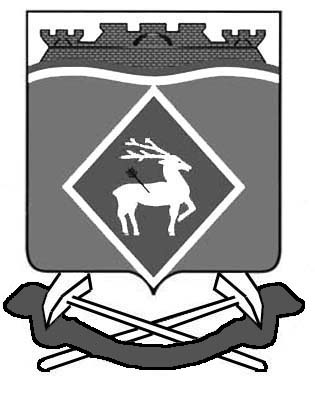 